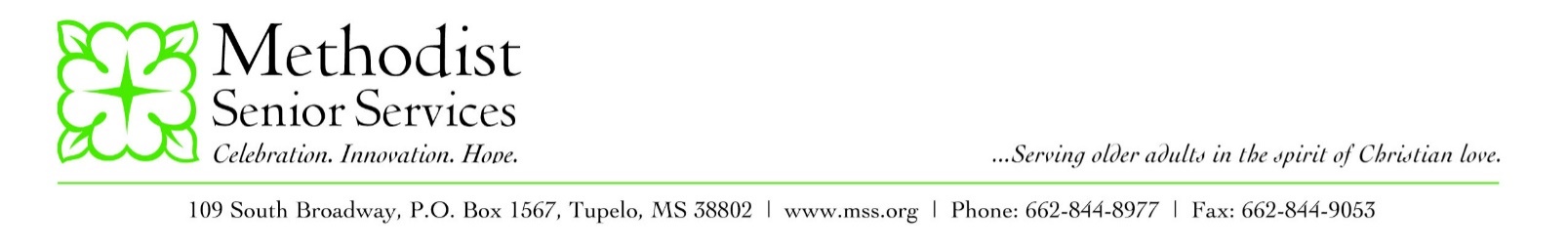 Hello Friends!  This is your Wesley Meadows COVID-19 Update for December 16, 2020.We have been notified that one employee from Wesley Meadows has tested positive for COVID-19. The employee is quarantined at home and is receiving appropriate care.  We continue to follow the CDC’s criteria for return to work for all employees. We have notified public health officials and are following all recommendations provided by CMS and the Mississippi State Department of Health.We are currently contacting all people who may have interacted with this employee to make them aware of the situation. We continue to follow all guidance set forth by state and federal officials for privacy, elder care, employee safety, and efforts to stop the spread of COVID-19. Please note that the MSDH defines an outbreak in long-term care facilities as a single positive case among elders or employees.  In order to help identify and isolate potential cases of the virus, Methodist Senior Services has worked with the Office of the State Epidemiologist to secure group testing at Wesley Meadows. Testing will be conducted on Friday, December 18, 2020, beginning at 10:00 am.Mississippi is currently seeing very large numbers of infections diagnosed each day and we must remain vigilant in order to prevent further infection at Wesley Meadows. DeSoto County is currently a red county with a positivity rate of 19.1% which is among the highest across the state. We ask that all elders continue to shelter in place as much as possible. Please let our employees, your family and our volunteers help keep you safe by running errands and allowing you to stay protected. In addition, we want to ask everyone to take every measure possible to slow the spread of the virus. Please continue to practice social distancing, wear a mask, perform good hand sanitation, refrain from group gatherings of any size and whenever possible, avoid being out in the general public. Please do your part to keep the Wesley Meadows elders and employees safe.As always, if you have any questions, please feel free to contact the Wesley Meadows office at (662)429-2070. Bless you and be safe! 